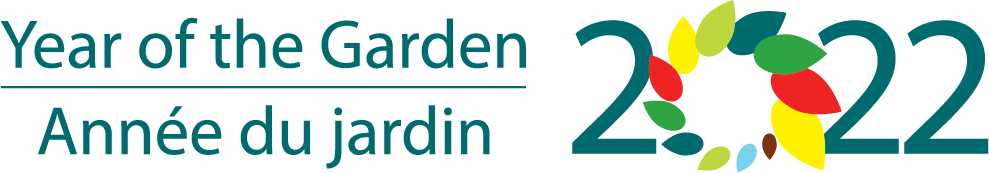 Year of the Garden 2022 Friend Registration FormThank you for accepting our invitation to be a Year of the Garden 2022 Friend. We look forward to working together to invite Canadians to Live the Garden Life and make this special year a success.General info:Organization Name _________________________________________________Province _______________________________________________Contact Name _________________________________________________Email __________________________________________________Phone _________________________________________________Website ________________________________________________Your Reach: Local____ Regional____ Provincial_____ National____Your Social Media platforms:Facebook _________________________________________Instagram _________________________________________Twitter ___________________________________________YouTube  __________________________________________Blogs _____________________________________________Other  ____________________________________________Brief Description of your organization:_______________________________________________________________________________________________________________________________________________________________________________________________________________________________________________________________What inspired you to become a YOTG 2022 Friend?_______________________________________________________________________________________________________________________________________________________________________________________________________________________________________________________________